РЕШЕНИЕ---------------------------------------------ПОМШУÖМРеспублика Коми, Сыктывдинский район, с.ЗеленецОб утверждении Порядка предоставления в аренду муниципального имущества муниципального образования сельского поселения «Зеленец», включенного в Перечень муниципального имущества муниципального образования сельского поселения «Зеленец, предназначенного для оказания имущественной поддержки субъектам малого и среднего предпринимательства и организациям, образующим инфраструктуру поддержки субъектов малого и среднего предпринимательства, и физическим лицам, не являющимся индивидуальными предпринимателями и применяющим специальный налоговый режим «Налог на профессиональный доход»   В соответствии с Федеральным законом от 24.07.2007 N 209-ФЗ "О развитии малого и среднего предпринимательства в Российской Федерации", пунктом 28 части 1 статьи 14 Федерального закона от 6 октября 2003г. № 131-ФЗ «Об общих принципах организации местного самоуправления в Российской Федерации», пунктом 13 части 1, пунктом 4 части 3 статьи 19 Федерального закона от 26 июля 2006 года №135-ФЗ «О защите конкуренции», Уставом муниципального образования сельского поселения «Зеленец»,  Совет сельского поселения «Зеленец»РЕШИЛ:Утвердить Порядок предоставления в аренду муниципального имущества муниципального образования сельского поселения «Зеленец», включенного в Перечень муниципального имущества муниципального образования сельского поселения «Зеленец», предназначенного для оказания имущественной поддержки субъектам малого и среднего предпринимательства и организациям, образующим инфраструктуру поддержки субъектов малого и среднего предпринимательства, и физическим лицам, не являющимся индивидуальными предпринимателями и применяющим специальный налоговый режим «Налог на профессиональный доход», согласно приложению. 2. Признать утратившими силу:2.1 решение Совета сельского поселения «Зеленец» от 31 января 2017 года № IV/06-07 «Об утверждении Порядка предоставления в аренду муниципального имущества муниципального образования сельского поселения «Зеленец», включенного в Перечень муниципального имущества муниципального образования сельского поселения «Зеленец» предназначенного для передачи во владение и (или) пользование субъектам малого и среднего предпринимательства и организациям, образующим инфраструктуру поддержки субъектов малого и среднего предпринимательства»;2.2 решение Совета сельского поселения «Зеленец» от 06 сентября 2017 года № IV/14-03 «О внесении изменений в решение Совета сельского поселения «Зеленец» от 31 января 2017 года № IV/06-07 «Об утверждении Порядка предоставления в аренду муниципального имущества муниципального образования сельского поселения «Зеленец», включенного в Перечень муниципального имущества муниципального образования сельского поселения «Зеленец, предназначенного для передачи во владение и (или) пользование субъектам малого и среднего предпринимательства и организациям, образующим инфраструктуру поддержки субъектов малого и среднего предпринимательства»;2.3  решение Совета сельского поселения «Зеленец» от 25 октября 2017 года № IV/15-02 «О внесении изменений в решение Совета сельского поселения «Зеленец» от 31 января 2017 года № IV/06-07 «Об утверждении Порядка предоставления в аренду муниципального имущества муниципального образования сельского поселения «Зеленец», включенного в Перечень муниципального имущества муниципального образования сельского поселения «Зеленец, предназначенного для передачи во владение и (или) пользование субъектам малого и среднего предпринимательства и организациям, образующим инфраструктуру поддержки субъектов малого и среднего предпринимательства»;3. Контроль за исполнением решения возложить на постоянную комиссию по бюджету, экономическому развитию и налогам Совета сельского поселения «Зеленец».4. Настоящее решение вступает с силу после его официального обнародования в местах, определенных Уставом муниципального образования сельского поселения «Зеленец».Глава сельского поселения «Зеленец»                                               В.Н. КозловУтвержден решением Советасельского поселения «Зеленец»от 21 апреля 2021 года № IV/59-05(приложение)Порядок предоставления в аренду муниципального имущества муниципального образования сельского поселения «Зеленец», включенного в Перечень муниципального имущества муниципального образования сельского поселения «Зеленец, предназначенного для оказания имущественной поддержки субъектам малого и среднего предпринимательства и организациям, образующим инфраструктуру поддержки субъектов малого и среднего предпринимательства, и физическим лицам, не являющимся индивидуальными предпринимателями и применяющим специальный налоговый режим «Налог на профессиональный доход»I. Общие положения1.1. Настоящий Порядок определяет механизм предоставления в аренду муниципального имущества муниципального образования сельского поселения «Зеленец», включенного в Перечень муниципального имущества муниципального образования сельского поселения «Зеленец, предназначенного для оказания имущественной поддержки субъектам малого и среднего предпринимательства и организациям, образующим инфраструктуру поддержки субъектов малого и среднего предпринимательства, и физическим лицам, не являющимся индивидуальными предпринимателями и применяющим специальный налоговый режим «Налог на профессиональный доход» (далее - Перечень).1.2. Получателями имущественной поддержки могут быть (далее – Получатели поддержки):субъекты малого и среднего предпринимательства;организации, образующие инфраструктуру поддержки субъектов малого и среднего предпринимательства;физические лица, не являющиеся индивидуальными предпринимателями и применяющие специальный налоговый режим «Налог на профессиональный доход».II. Порядок предоставления муниципального имуществамуниципального образования сельского поселения «Зеленец», включенного в Перечень, в аренду субъектам малого и среднего предпринимательства 2.1. Предоставление субъектам малого и среднего предпринимательства в аренду муниципального имущества муниципального образования сельского поселения «Зеленец», включенного в Перечень, является муниципальной преференцией.Муниципальная преференция предоставляется субъектам малого и среднего предпринимательства в виде заключения договоров аренды в отношении муниципального имущества сельского поселения «Зеленец», включенного в Перечень, без применения обязательных процедур проведения торгов и не требующей предварительного согласия в письменной форме антимонопольного органа.2.2. Муниципальное имущество муниципального образования сельского поселения «Зеленец», включенное в Перечень, предоставляется в аренду субъектам малого и среднего предпринимательства, соответствующим условиям, установленным статьей 4 Федерального закона от 24 июля 2007 года № 209-ФЗ «О развитии малого и среднего предпринимательства в Российской Федерации» (далее - Федеральный закон), а также:1) осуществляющим деятельность на территории муниципального образования сельского поселения «Зеленец»;2) не имеющим задолженности по уплате налогов, сборов, пеней и иных обязательных платежей в бюджетную систему Российской Федерации и внебюджетные фонды;3) не имеющим задолженности по договорам аренды имущества муниципального образования сельского поселения «Зеленец»;4) не находящимся в стадии ликвидации, реорганизации или банкротства;5) не являющимся кредитными организациями, страховыми организациями (за исключением потребительских кооперативов), инвестиционными фондами, негосударственными пенсионными фондами, профессиональными участниками рынка ценных бумаг, ломбардами;6) не являющимся участниками соглашений о разделе продукции;7) не осуществляющим предпринимательскую деятельность в сфере игорного бизнеса;8) не являющимся в порядке, установленном законодательством Российской Федерации о валютном регулировании и валютном контроле, нерезидентами Российской Федерации, за исключением случаев, предусмотренных международными договорами Российской Федерации.9) не  осуществляющим производство и (или) реализацию подакцизных товаров, а также добычу и (или) реализацию полезных ископаемых, за исключением общераспространенных полезных ископаемых, если иное не предусмотрено Правительством Российской Федерации2.3. Для заключения договора аренды субъекты малого и среднего предпринимательства представляют в администрацию муниципального образования сельского поселения «Зеленец» (далее - Администрация) следующие документы:1) заявление о предоставлении в аренду муниципального имущества муниципального образования сельского поселения «Зеленец», включенного в Перечень, по установленной форме, приведенной в приложениях 1,2;2) выписку из Единого государственного реестра юридических лиц (индивидуальных предпринимателей), сформированную не ранее чем за один месяц до дня представления заявления, в случае если субъект малого и среднего предпринимательства представляет ее самостоятельно;3)  справка об исполнении налогоплательщиком обязанности по уплате налогов, сборов, пеней, штрафов по форме, утвержденной приказом ФНС России, сформированная не ранее чем за один месяц до дня представления заявки, в случае если субъект малого и среднего предпринимательства представляет ее самостоятельно, 4) сведения о том, что юридическое лицо (индивидуальный предприниматель) не находится в стадии ликвидации, реорганизации, банкротства.В случае, если заявитель не представляет самостоятельно документы, указанные в подпунктах 2, 3 пункта 3 настоящего Порядка, документы запрашиваются Администрацией в порядке межведомственного информационного взаимодействия в органах, уполномоченных по предоставлению данных документов, в течение 3 рабочих дней с даты регистрации заявки.Документы, указанные в пункте 3, регистрируются Администрацией в день поступления с выдачей субъектам малого и среднего предпринимательства расписки о получении указанных документов с указанием их перечня и даты поступления. Датой подачи документов, указанных в пункте 3, направленных через отделения почтовой связи, считается дата их регистрации Администрацией. Расписка о регистрации указанных документов, направленных через отделения почтовой связи, направляется по указанному в запросе почтовому адресу в течение 2 рабочих дней с даты поступления документов. Свидетельствование подлинности подписи заявителя на запросе, направленном через отделение почтовой связи, осуществляется в порядке, установленном федеральным законодательством.Субъекты малого и среднего предпринимательства несут ответственность за достоверность представляемых сведений в соответствии с законодательством Российской Федерации.Вновь созданные юридические лица и вновь зарегистрированные индивидуальные предприниматели, сведения о которых внесены в единый реестр субъектов малого и среднего предпринимательства, указанный в пункте 2 настоящего Порядка, заявляют о соответствии условиям отнесения к субъектам малого и среднего предпринимательства, установленным Федеральным законом, по форме, утвержденной федеральным органом исполнительной власти, осуществляющим функции по выработке государственной политики и нормативно-правовому регулированию в сфере развития предпринимательской деятельности, в том числе среднего и малого бизнеса.2.4. Указанные в пункте 3 настоящего Порядка документы Администрация в течение 30 дней со дня окончания приема заявок передает в конкурсную (аукционную) комиссию по продаже муниципального имущества, земельных участков или права их аренды, передаче муниципального имущества в безвозмездное пользование, доверительное управление (далее - Комиссия).Комиссия в течение 3 дней со дня поступления документов рассматривает представленные документы, а также проверяет соответствие субъектов малого и среднего предпринимательства условиям, установленным 2 настоящего Порядка. По результатам рассмотрения Комиссия принимает решение о предоставлении муниципальной преференции путем предоставления в аренду муниципального имущества муниципального образования сельского поселения «Зеленец», включенного в Перечень, либо об отказе в предоставлении муниципальной преференции.2.5. Администрация в течение 3 дней со дня принятия Комиссией решения направляет субъекту малого и среднего предпринимательства уведомление о принятом в отношении него решении - о предоставлении преференции путем предоставления в аренду муниципального имущества муниципального образования сельского поселения «Зеленец», включенного в Перечень, либо об отказе в предоставлении муниципальной преференции.2.6. В случае принятия решения о предоставлении в аренду муниципального имущества муниципального образования сельского поселения «Зеленец», включенного в Перечень, Администрация направляет проект договора аренды имущества.2.7. Основанием для отказа в предоставлении муниципальной преференции является:1) выявление неполноты (некомплектности), несоответствующего оформления, недостоверности представленных субъектами малого и среднего предпринимательства сведений и документов, установленных пунктами 3 настоящего Порядка;2) несоответствие субъектов малого и среднего предпринимательства условиям, установленным пунктом 2 настоящего Порядка.3) ранее в отношении заявителя - субъекта малого и среднего предпринимательства было принято решение об оказании аналогичной поддержки (поддержки, условия оказания которой совпадают, включая форму, вид поддержки и цели ее оказания) и сроки ее оказания не истекли;4) с момента признания субъекта малого и среднего предпринимательства допустившим нарушение порядка и условий оказания поддержки, в том числе не обеспечившим целевого использования средств поддержки, прошло менее чем три года;5) муниципальное имущество, включенное в Перечень, о передаче в аренду которого просит субъект малого и среднего предпринимательства, находится во владении и (или) в пользовании у иного лица.2.8. Субъект малого и среднего предпринимательства, в отношении которого принято решение об отказе в предоставлении муниципальной преференции, вправе обратиться повторно после устранения выявленных недостатков на условиях, установленных настоящим Порядком.2.9. В случае поступления нескольких заявлений о предоставлении в аренду муниципального имущества муниципального образования сельского поселения «Зеленец», включенного в Перечень, на один и тот же объект, при прочих равных условиях преимущественное право отдается первому обратившемуся Получателю поддержки.2.10. Договор с субъектами малого и среднего предпринимательства заключается на срок не менее пяти лет. Срок может быть уменьшен только на основании заявления субъекта малого и среднего предпринимательства.Арендная плата вносится в следующем порядке:в первый год аренды - 40 процентов размера арендной платы;во второй год аренды - 60 процентов размера арендной платы;в третий год аренды - 80 процентов размера арендной платы;в четвертый год аренды и далее - 100 процентов размера арендной платы.2.11. Расчет арендной платы за пользование имуществом муниципального образования сельского поселения «Зеленец», включенным в Перечень, производится на основании отчёта по оценке годовой рыночной стоимости, составленном в соответствии с Федеральным законом от 29 июля 1998 г.  № 135-ФЗ «Об оценочной деятельности в Российской Федерации».2.12. Запрещаются продажа, переданного субъектам малого и среднего предпринимательства имущества, переуступка прав пользования им, передача прав пользования им в залог и внесение прав пользования таким имуществом в уставный капитал любых других субъектов хозяйственной деятельности.2.13. Муниципальное имущество, переданное во временное владение и (или) пользование субъектам малого и среднего предпринимательства должно использоваться по целевому назначению.2.14. В случае использования субъектами малого и среднего предпринимательства муниципального имущества, переданного ему во владение и (или) пользование, не по целевому назначению и (или) с нарушением запретов, установленных пунктом 12 настоящего Положения, администрация сельского поселения «Зеленец» вправе обратиться в суд с требованием о прекращении прав владения и (или) пользования муниципальным имуществом субъектами малого и среднего предпринимательства.2.15.  В случаях реализации мероприятий, предусмотренных генеральным планом поселения, правилами землепользования и застройки, документации по планировке территории в результате которых будет расторгнут договор аренды зданий, сооружений, нежилых помещений, включенных в Перечень, заключенный с субъектом малого или среднего предпринимательства, указанный субъект малого или среднего предпринимательства имеет право на заключение в день прекращения такого договора аренды нового договора аренды иных здания, сооружения, нежилого помещения, включенных в Перечень и являющихся равнозначными в соответствии с пунктом 12 части 1 статьи 17.1 Федерального закона от 26 июля 2006 года № 135-ФЗ «О защите конкуренции». При этом новый договор аренды заключается на тех же условиях, что и ранее действовавший договор аренды, и на срок, оставшийся до его истечения, без проведения торгов и с сохранением льгот, предусмотренных законодательством Российской Федерации, нормативными правовыми актами субъекта Российской Федерации, муниципальными правовыми актами. В случае, если оставшийся срок действия прекращаемого договора аренды составлял менее одного года, новый договор аренды заключается не менее чем на один год при наличии согласия арендатора на заключение договора аренды на указанный срок. В случае, если указанный в настоящей части субъект малого или среднего предпринимательства имел на дату принятия решения о комплексном развитии территории преимущественное право на приобретение предусмотренных настоящей статьей здания, сооружения, нежилого помещения в собственность в соответствии со статьей 3 Федерального закона от 22 июля 2008 года № 159-ФЗ «Об особенностях отчуждения недвижимого имущества, находящегося в государственной или в муниципальной собственности и арендуемого субъектами малого и среднего предпринимательства, и о внесении изменений в отдельные законодательные акты Российской Федерации», преимущественное право сохраняется в отношении равнозначного объекта недвижимости или нежилого помещения, предоставленного ему по новому договору аренды.III. Порядок предоставления муниципального имуществамуниципального образования сельского поселения «Зеленец», включенного в Перечень, в аренду организациям, образующим инфраструктуру поддержки субъектов малого и среднего предпринимательства 3.1. Муниципальное имущество муниципального образования сельского поселения «Зеленец», включенное в Перечень, предоставляется в аренду организациям, образующим инфраструктуру поддержки субъектов малого и среднего предпринимательства, в порядке, определенном приказом ФАС России от 10 февраля 2010 г. N 67 «О порядке проведения конкурсов или аукционов на право заключения договоров аренды, договоров безвозмездного пользования, договоров доверительного управления имуществом, иных договоров, предусматривающих переход прав владения и (или) пользования в отношении государственного или муниципального имущества, и перечне видов имущества, в отношении которого заключение указанных договоров может осуществляться путем проведения торгов в форме конкурса».3.2. Договор аренды имущества с организацией, образующей инфраструктуру поддержки субъектов малого и среднего предпринимательства, заключается на срок не менее пяти лет.Срок может быть уменьшен только на основании заявления организации, образующей инфраструктуру поддержки субъектов малого и среднего предпринимательства. 3.3. Муниципальное имущество, переданное во временное владение и (или) пользование организации, образующей инфраструктуру поддержки субъектов малого и среднего предпринимательства, должно использоваться по целевому назначению.3.4. В случае использования организацией, образующей инфраструктуру поддержки субъектов малого и среднего предпринимательства,  муниципального имущества, переданного ему во владение и (или) пользование, не по целевому назначению и (или) с нарушением запретов, установленных пунктом 12 настоящего Положения, администрация сельского поселения «Зеленец» вправе обратиться в суд с требованием о прекращении прав владения и (или) пользования муниципальным имуществом субъектами малого и среднего предпринимательства.IV. Порядок предоставления муниципального имуществамуниципального образования сельского поселения «Зеленец», включенного в Перечень, в аренду физическим лицам, не являющиеся индивидуальными предпринимателями и применяющие специальный налоговый режим «Налог на профессиональный доход»Муниципальное имущество, включенное в Перечень, предоставляется в аренду физическим лицам, не являющимся индивидуальными предпринимателями и применяющими специальный налоговый режим «Налог на профессиональный доход», вправе обратиться в порядке и на условиях, установленных разделом II настоящего Порядка. V. Порядок предоставления субъектам малого и среднего предпринимательства в аренду земельных участков, являющихся муниципальным имуществомПредоставление в аренду земельных участков, являющихся муниципальной собственностью и включенных в Перечень, осуществляется в соответствии с положениями главы V Земельного кодекса Российской Федерации.  Приложение 1ЗАЯВЛЕНИЕдля получения муниципальной услуги физическим лицом / индивидуальным предпринимателемЗАЯВЛЕНИЕПрошу предоставить в аренду недвижимое (движимое) имущество по   адресу:Район _________________г._________________ ул.__________________ дом №_________ корпус №_________ этаж_____ помещения №№ (наименование имущества) ___________Общая площадь _____________ кв. м. Остаточная стоимость _________________ тыс. руб.Срок аренды установить с «____» __________ 20__ г. на ____________дней/месяцев/лет.            Вид деятельности ______________________________________________________________Для использования под _________________________________________________________Приложение 2ЗАЯВЛЕНИЕПрошу предоставить в аренду недвижимое (движимое) имущество по   адресу:район__________________ г._________________ ул._______________ дом №_________ корпус №_________ этаж_____ помещения №№ (наименование имущества) ___________Общая площадь _____________ кв. м. Остаточная стоимость _________________тыс. руб.Срок аренды установить с «____» __________ 20__ г. на ____________дней/месяцев/лет.            Вид деятельности ______________________________________________________________Для использования под _________________________________________________________Совет сельского поселения «Зеленец»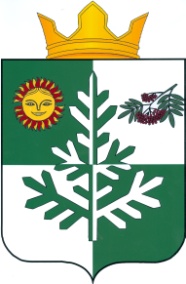 «Зеленеч» сикт овмöдчöминса Сöветот 21 апреля 2021 года	                                         № IV/ 59-05Данные заявителя (физического лица, индивидуального предпринимателя)Данные заявителя (физического лица, индивидуального предпринимателя)Данные заявителя (физического лица, индивидуального предпринимателя)Данные заявителя (физического лица, индивидуального предпринимателя)Данные заявителя (физического лица, индивидуального предпринимателя)Данные заявителя (физического лица, индивидуального предпринимателя)Данные заявителя (физического лица, индивидуального предпринимателя)Данные заявителя (физического лица, индивидуального предпринимателя)Данные заявителя (физического лица, индивидуального предпринимателя)ФамилияФамилияИмяИмяОтчествоОтчествоДата рожденияДата рожденияПолное наименование индивидуального предпринимателяПолное наименование индивидуального предпринимателяПолное наименование индивидуального предпринимателяПолное наименование индивидуального предпринимателяОГРНИПОГРНИПОГРНИПОГРНИПДокумент, удостоверяющий личность заявителяДокумент, удостоверяющий личность заявителяДокумент, удостоверяющий личность заявителяДокумент, удостоверяющий личность заявителяДокумент, удостоверяющий личность заявителяДокумент, удостоверяющий личность заявителяДокумент, удостоверяющий личность заявителяДокумент, удостоверяющий личность заявителяДокумент, удостоверяющий личность заявителяВидСерияНомерВыданДата выдачиАдрес регистрации заявителя /Юридический адрес (адрес регистрации) индивидуального предпринимателяАдрес регистрации заявителя /Юридический адрес (адрес регистрации) индивидуального предпринимателяАдрес регистрации заявителя /Юридический адрес (адрес регистрации) индивидуального предпринимателяАдрес регистрации заявителя /Юридический адрес (адрес регистрации) индивидуального предпринимателяАдрес регистрации заявителя /Юридический адрес (адрес регистрации) индивидуального предпринимателяАдрес регистрации заявителя /Юридический адрес (адрес регистрации) индивидуального предпринимателяАдрес регистрации заявителя /Юридический адрес (адрес регистрации) индивидуального предпринимателяАдрес регистрации заявителя /Юридический адрес (адрес регистрации) индивидуального предпринимателяАдрес регистрации заявителя /Юридический адрес (адрес регистрации) индивидуального предпринимателяИндекс Регион Регион РайонНаселенный пунктНаселенный пунктУлицаДомКорпусКвартираАдрес места жительства заявителя /Почтовый адрес индивидуального предпринимателяАдрес места жительства заявителя /Почтовый адрес индивидуального предпринимателяАдрес места жительства заявителя /Почтовый адрес индивидуального предпринимателяАдрес места жительства заявителя /Почтовый адрес индивидуального предпринимателяАдрес места жительства заявителя /Почтовый адрес индивидуального предпринимателяАдрес места жительства заявителя /Почтовый адрес индивидуального предпринимателяАдрес места жительства заявителя /Почтовый адрес индивидуального предпринимателяАдрес места жительства заявителя /Почтовый адрес индивидуального предпринимателяАдрес места жительства заявителя /Почтовый адрес индивидуального предпринимателяИндекс РегионРегионРайонНаселенный пунктНаселенный пунктУлицаДомКорпусКвартираКонтактные данныеКонтактные данныеКонтактные данныеКонтактные данныеКонтактные данныеКонтактные данныеПредставлены следующие документыПредставлены следующие документыПредставлены следующие документыПредставлены следующие документыПредставлены следующие документыПредставлены следующие документыПредставлены следующие документыПредставлены следующие документыПредставлены следующие документыПредставлены следующие документы123Место получения результата предоставления услугиМесто получения результата предоставления услугиМесто получения результата предоставления услугиМесто получения результата предоставления услугиМесто получения результата предоставления услугиСпособ получения результата Способ получения результата Способ получения результата Способ получения результата Способ получения результата Способ получения результата Способ получения результата Способ получения результата Способ получения результата Способ получения результата Данные представителя (уполномоченного лица)Данные представителя (уполномоченного лица)Данные представителя (уполномоченного лица)Данные представителя (уполномоченного лица)Данные представителя (уполномоченного лица)Данные представителя (уполномоченного лица)Данные представителя (уполномоченного лица)Данные представителя (уполномоченного лица)Данные представителя (уполномоченного лица)Данные представителя (уполномоченного лица)ФамилияФамилияФамилияИмяИмяИмяОтчествоОтчествоОтчествоДата рожденияДата рожденияДата рожденияДокумент, удостоверяющий личность представителя (уполномоченного лица)Документ, удостоверяющий личность представителя (уполномоченного лица)Документ, удостоверяющий личность представителя (уполномоченного лица)Документ, удостоверяющий личность представителя (уполномоченного лица)Документ, удостоверяющий личность представителя (уполномоченного лица)Документ, удостоверяющий личность представителя (уполномоченного лица)Документ, удостоверяющий личность представителя (уполномоченного лица)Документ, удостоверяющий личность представителя (уполномоченного лица)Документ, удостоверяющий личность представителя (уполномоченного лица)Документ, удостоверяющий личность представителя (уполномоченного лица)ВидВидСерияСерияНомерВыданВыданДата выдачиАдрес регистрации представителя (уполномоченного лица)Адрес регистрации представителя (уполномоченного лица)Адрес регистрации представителя (уполномоченного лица)Адрес регистрации представителя (уполномоченного лица)Адрес регистрации представителя (уполномоченного лица)Адрес регистрации представителя (уполномоченного лица)Адрес регистрации представителя (уполномоченного лица)Адрес регистрации представителя (уполномоченного лица)Адрес регистрации представителя (уполномоченного лица)Адрес регистрации представителя (уполномоченного лица)Индекс Индекс Регион Регион РайонРайонНаселенный пунктНаселенный пунктУлицаУлицаДомДомКорпусКвартираАдрес места жительства представителя (уполномоченного лица)Адрес места жительства представителя (уполномоченного лица)Адрес места жительства представителя (уполномоченного лица)Адрес места жительства представителя (уполномоченного лица)Адрес места жительства представителя (уполномоченного лица)Адрес места жительства представителя (уполномоченного лица)Адрес места жительства представителя (уполномоченного лица)Адрес места жительства представителя (уполномоченного лица)Адрес места жительства представителя (уполномоченного лица)Адрес места жительства представителя (уполномоченного лица)Индекс Индекс РегионРегионРайонРайонНаселенный пунктНаселенный пунктУлицаУлицаДомДомКорпусКвартираКонтактные данныеКонтактные данныеКонтактные данныеКонтактные данныеКонтактные данныеКонтактные данныеКонтактные данныеКонтактные данныеДатаПодпись/ФИОУнифицированная форма заявления для получения муниципальной услуги юридическим лицомДанные заявителя (юридического лица)Унифицированная форма заявления для получения муниципальной услуги юридическим лицомДанные заявителя (юридического лица)Унифицированная форма заявления для получения муниципальной услуги юридическим лицомДанные заявителя (юридического лица)Унифицированная форма заявления для получения муниципальной услуги юридическим лицомДанные заявителя (юридического лица)Унифицированная форма заявления для получения муниципальной услуги юридическим лицомДанные заявителя (юридического лица)Унифицированная форма заявления для получения муниципальной услуги юридическим лицомДанные заявителя (юридического лица)Унифицированная форма заявления для получения муниципальной услуги юридическим лицомДанные заявителя (юридического лица)Полное наименование юридического лица (в соответствии с учредительными документами)Полное наименование юридического лица (в соответствии с учредительными документами)Полное наименование юридического лица (в соответствии с учредительными документами)Организационно-правовая форма юридического лицаОрганизационно-правовая форма юридического лицаОрганизационно-правовая форма юридического лицаФамилия, имя, отчество руководителя юридического лицаФамилия, имя, отчество руководителя юридического лицаФамилия, имя, отчество руководителя юридического лицаОГРНЮридический адресЮридический адресЮридический адресЮридический адресЮридический адресЮридический адресЮридический адресИндекс Регион Регион РайонНаселенный пунктНаселенный пунктУлицаДомКорпусКвартираПочтовый адресПочтовый адресПочтовый адресПочтовый адресПочтовый адресПочтовый адресПочтовый адресИндекс РегионРегионРайонНаселенный пунктНаселенный пунктУлицаДомКорпусКвартираКонтактные данныеКонтактные данныеКонтактные данныеКонтактные данныеПредставлены следующие документыПредставлены следующие документыПредставлены следующие документыПредставлены следующие документыПредставлены следующие документыПредставлены следующие документыПредставлены следующие документыПредставлены следующие документыПредставлены следующие документыПредставлены следующие документыПредставлены следующие документы123Место получения результата предоставления услугиМесто получения результата предоставления услугиМесто получения результата предоставления услугиМесто получения результата предоставления услугиМесто получения результата предоставления услугиСпособ получения результата Способ получения результата Способ получения результата Способ получения результата Способ получения результата Способ получения результата Способ получения результата Способ получения результата Способ получения результата Способ получения результата Данные представителя (уполномоченного лица)Данные представителя (уполномоченного лица)Данные представителя (уполномоченного лица)Данные представителя (уполномоченного лица)Данные представителя (уполномоченного лица)Данные представителя (уполномоченного лица)Данные представителя (уполномоченного лица)Данные представителя (уполномоченного лица)Данные представителя (уполномоченного лица)Данные представителя (уполномоченного лица)Данные представителя (уполномоченного лица)ФамилияФамилияФамилияИмяИмяИмяОтчествоОтчествоОтчествоДата рожденияДата рожденияДата рожденияДокумент, удостоверяющий личность представителя (уполномоченного лица)Документ, удостоверяющий личность представителя (уполномоченного лица)Документ, удостоверяющий личность представителя (уполномоченного лица)Документ, удостоверяющий личность представителя (уполномоченного лица)Документ, удостоверяющий личность представителя (уполномоченного лица)Документ, удостоверяющий личность представителя (уполномоченного лица)Документ, удостоверяющий личность представителя (уполномоченного лица)Документ, удостоверяющий личность представителя (уполномоченного лица)Документ, удостоверяющий личность представителя (уполномоченного лица)Документ, удостоверяющий личность представителя (уполномоченного лица)Документ, удостоверяющий личность представителя (уполномоченного лица)ВидВидСерияСерияНомерНомерВыданВыданДата выдачиАдрес регистрации представителя (уполномоченного лица)Адрес регистрации представителя (уполномоченного лица)Адрес регистрации представителя (уполномоченного лица)Адрес регистрации представителя (уполномоченного лица)Адрес регистрации представителя (уполномоченного лица)Адрес регистрации представителя (уполномоченного лица)Адрес регистрации представителя (уполномоченного лица)Адрес регистрации представителя (уполномоченного лица)Адрес регистрации представителя (уполномоченного лица)Адрес регистрации представителя (уполномоченного лица)Адрес регистрации представителя (уполномоченного лица)Индекс Индекс Регион Регион Регион РайонРайонНаселенный пунктНаселенный пунктНаселенный пунктУлицаУлицаДомДомКорпусКорпусКвартираАдрес места жительства представителя (уполномоченного лица)Адрес места жительства представителя (уполномоченного лица)Адрес места жительства представителя (уполномоченного лица)Адрес места жительства представителя (уполномоченного лица)Адрес места жительства представителя (уполномоченного лица)Адрес места жительства представителя (уполномоченного лица)Адрес места жительства представителя (уполномоченного лица)Адрес места жительства представителя (уполномоченного лица)Адрес места жительства представителя (уполномоченного лица)Адрес места жительства представителя (уполномоченного лица)Адрес места жительства представителя (уполномоченного лица)Индекс Индекс РегионРегионРегионРайонРайонНаселенный пунктНаселенный пунктНаселенный пунктУлицаУлицаДомДомКорпусКвартираКонтактные данныеКонтактные данныеКонтактные данныеКонтактные данныеКонтактные данныеКонтактные данныеКонтактные данныеКонтактные данныеДатаПодпись/ФИО»